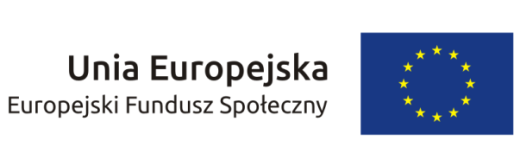 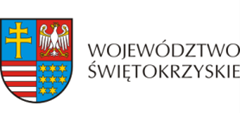 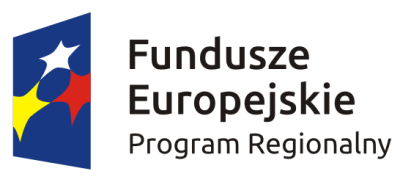 ROPS-III.052.2.2017 								Kielce, 2017-02-07 ZAPYTANIE OFERTOWEI. ZAMAWIAJĄCY Województwo Świętokrzyskie - Urząd Marszałkowski Województwa Świętokrzyskiego, Al. IX Wieków Kielc 3, 25-516 Kielce. NIP: 9591506120 REGON: 291009337 II. PRZEDMIOT ZAMÓWIENIA 1. Przedmiotem zapytania ofertowego jest świadczenie usługi cateringowej – przygotowanie poczęstunku dla uczestników spotkań Grup Tematycznych oraz Regionalnego Komitetu Rozwoju Ekonomii Społecznej.Zamówienie zostanie wykonane w ramach projektu pozakonkursowego „Świętokrzyska Ekonomia Społeczna” realizowanego przez Regionalny Ośrodek Polityki Społecznej Urzędu Marszałkowskiego Województwa Świętokrzyskiego, współfinansowanego ze środków Europejskiego Funduszu Społecznego w ramach Regionalnego Programu Operacyjnego Województwa Świętokrzyskiego na lata 2014-2020, Oś Priorytetowa 9 Włączenie społeczne
 i walka z ubóstwem, Działanie 9.3 Wspieranie ekonomii i przedsiębiorczości społecznej
 w celu ułatwienia dostępu do zatrudnienia, Poddziałanie 9.3.2 Koordynacja działań na rzecz ekonomii społecznej.2. Szczegółowy Opis Przedmiotu Zamówienia znajduje się w Zał. Nr 1 do niniejszego Zapytania Ofertowego. 3. Kod CPV 55500000-5 III. TRYB UDZIELENIA ZAMÓWIENIA Z uwagi na fakt, iż szacunkowa wartość przedmiotu zamówienia nie przekracza wartości 
30 000,00 EURO, postępowanie prowadzone jest bez stosowania przepisów ustawy z dnia 
29 stycznia 2004 r. Prawo zamówień publicznych (t.j. Dz. U. z 2015 r. poz. 2164 ze zm.), zgodnie z art. 4 pkt. 8. Przedmiotowe zamówienie zostaje udzielone na zasadach określonych przez Zamawiającego zgodnie z Rozdziałem IV Instrukcji Zasady udzielania zamówień publicznych i regulaminu pracy komisji przetargowej, stanowiącej załącznik nr 1 do Uchwały nr 2081/16 Zarządu Województwa Świętokrzyskiego z dnia 14 grudnia 2016r. IV. TERMIN I MIEJSCE ŚWIADCZENIA USŁUGISpotkania zostały zaplanowane na terenie miasta Kielce w następujących terminach: 
17 lutego 2017 r., 24 lutego 2017 r., 10 marca 2017 r., 31 marca 2017 r. Planowane terminy spotkań mogą ulec zmianie. Zamawiający poinformuje Wykonawcę o zmianie terminu spotkania, miejscu i liczbie uczestników nie później niż 3 dni przed rozpoczęciem spotkania.V. FORMA WSPÓŁPRACY Umowa VI. WYMAGANIA WOBEC WYKONAWCY 1. Wykonawca musi posiadać niezbędne uprawnienia, doświadczenie oraz potencjał organizacyjny 
i ekonomiczny do wykonania zamówienia. 2. Wykonawca zamówienia dysponuje odpowiednim potencjałem technicznym oraz zasobami zdolnymi do wykonania zamówienia. 3. Sytuacja ekonomiczna i finansowa Wykonawcy powinna być na tyle stabilna, aby zapewnić prawidłowe wykonanie przedmiotu zamówienia. VII. OPIS SPOSOBU PRZYGOTOWANIA OFERTY 1. Każdy Wykonawca ma prawo złożyć tylko jedną ofertę. 2. Ofertę należy sporządzić na formularzu ofertowym według wzoru stanowiącego Załącznik nr 2 do niniejszego Zapytania Ofertowego ( Formularz Ofertowy). W przygotowanej ofercie należy wskazać cenę netto i cenę brutto ( netto + podatek VAT). Wykonawca uwzględni w cenie wszelkie koszty realizacji przedmiotu zamówienia. 3. Oferta powinna zostać podpisana przez osobę (osoby) uprawnioną do reprezentowania Wykonawcy. 4. Zamawiający nie dopuszcza składania ofert częściowych. 6. W przypadku uznania za najkorzystniejszą ofertę złożoną przez Wykonawcę drogą elektroniczną na wskazany adres e-mail Zamawiający zażąda dostarczenia złożonej oferty w oryginalnej formie pisemnej przed podpisaniem umowy. VIII. MIEJSCE I TERMIN SKŁADANIA OFERT 1. Ofertę należy przesłać w formie skanu za pomocą poczty elektronicznej na adres mailowy: magdalena.skora@sejmik.kielce.pl wpisując w tytule: „Oferta – catering”lub dostarczyć w zaklejonej kopercie na adres: Regionalny Ośrodek Polityki Społecznej Urzędu Marszałkowskiego Województwa Świętokrzyskiego Al. IX Wieków Kielc 3, 25-516 Kielce Budynek C2 p. 311, III piętro z dopiskiem „Oferta – catering”.2. Oferty należy składać do dnia 14.02.2017 r. do godziny 12.00. Otwarcie ofert nastąpi 14 lutego br. 
o godzinie 12.15 w pok. 302. 3. Oferty złożone po terminie nie będą rozpatrywane. IX. KRYTERIUM OCENY OFERTY Cena (C) - 80%C minC = ------------------ x 80 pkt.		gdzie 1 pkt. = 1%	C badgdzie:		C  		-	ilość punktów badanej oferty w kryterium cenyC min	-	cena oferty (brutto) najniższa spośród wszystkich badanych ofert	C bad	-	cena oferty (brutto) badanej oferty2. Dodatkowe punkty dla podmiotów ekonomii społecznej (A) - aspekt społeczny - 20%. W związku ze zobowiązaniem Zamawiającego wynikającego z Decyzji o dofinansowanie projektu pozakonkursowego współfinansowanego w ramach RPO WŚ 2014-2020 Nr Decyzji: RPSW. 09.03.02-26-001/15-00 do stosowania klauzul/aspektów społecznych w Zamówieniach Publicznych, podmiotom ekonomii społecznej wymienionym w Szczegółowy Opis Osi Priorytetowych Regionalnego Programu Operacyjnego Województwa Świętokrzyskiego na lata 2014-2020 ubiegającym się o udzielenie przedmiotowego zamówienia przyznane zostanie dodatkowe 20 punktów. 3. Wynik punktowy Wp = C + A gdzie: Wp - wynik punktowy C - liczba punktów w kryterium cena, wyliczona według wzoru z pkt. 1 A- liczba punktów w kryterium „Aspekt społeczny”,X. WARUNKI PŁATNOŚCI 1. Podstawą do uregulowania płatności za wykonaną usługę będzie Protokół zdawczo - odbiorczy podpisany bez zastrzeżeń przez strony umowy. 2. Płatność zostanie uregulowana przelewem na rachunek bankowy wskazany przez Wykonawcę po należytym wykonaniu usługi i dostarczeniu do siedziby Zamawiającego przez Wykonawcę prawidłowo wystawionej faktury VAT/rachunku, w terminie 14 dni (od daty doręczenia). XI. INFORMACJE DODTAKOWE 1. Wykonawca może wprowadzić zmiany w złożonej ofercie lub ją wycofać, pod warunkiem, że uczyni to przed upływem terminu składania ofert. Zarówno zmiana, jak i wycofanie oferty wymaga zachowania formy pisemnej. 2. Zamawiający zastrzega sobie prawo zwrócenia się do Wykonawcy z prośbą o uzupełnienie złożonej oferty lub udzielnie wyjaśnień. 3. Zamawiający o wyborze najkorzystniejszej oferty poinformuje wyłącznie Wykonawcę wybranego do realizacji zamówienia. 4. Wykonawca, którego oferta zostanie wybrana do realizacji zostanie o tym poinformowany w formie pisemnej lub drogą elektroniczną. 5. Zamawiający zastrzega sobie możliwość wyboru kolejnej wśród najkorzystniejszych złożonych ofert, jeśli Wykonawca, którego oferta zostanie wybrana, jako najkorzystniejsza uchyli się od zawarcia umowy dotyczącej realizacji przedmiotu zamówienia. 6. Z wyłonionym Wykonawcą zostanie zawarta umowa uwzględniająca warunki i wymagania określone w niniejszym zapytaniu. XII. KONTAKT Z ZAMAWIAJĄCYM W przypadku pytań związanych z zapytaniem ofertowym należy kontaktować się drogą mailową lub telefonicznie z:Anna Górak lub Magdalena Skóra tel. 41 342-11-80 e-mail: anna.gorak@sejmik.kielce.pl, magdalena.skora@sejmik.kielce.plXIII. ZAŁĄCZNIKI 1. Szczegółowy opis przedmiotu zamówienia; 2. Formularz ofertowy; 3. Protokół zdawczo - odbiorczy; 4. Projekt umowy. Sporządził: ………………………….. Zatwierdził: …………………………..